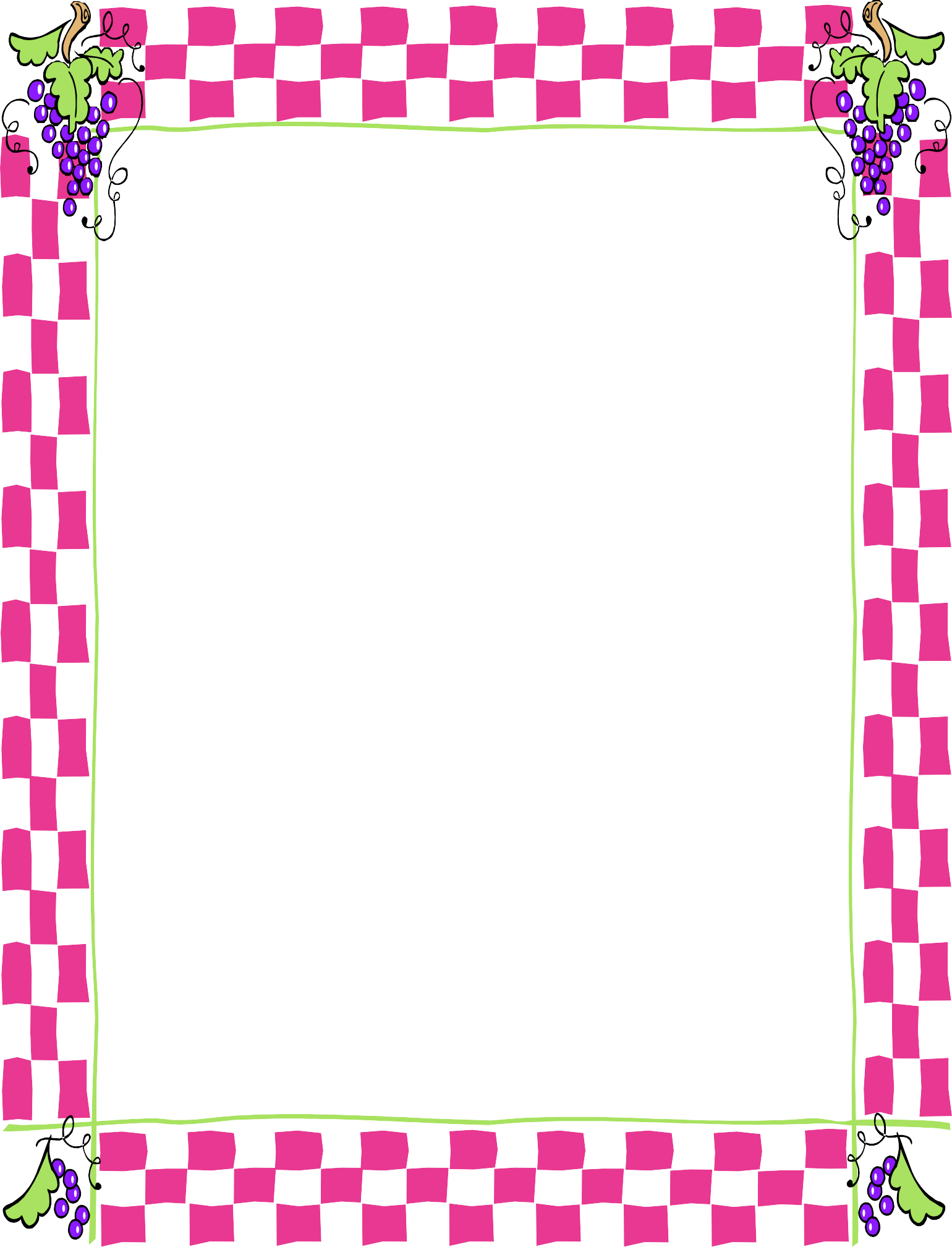 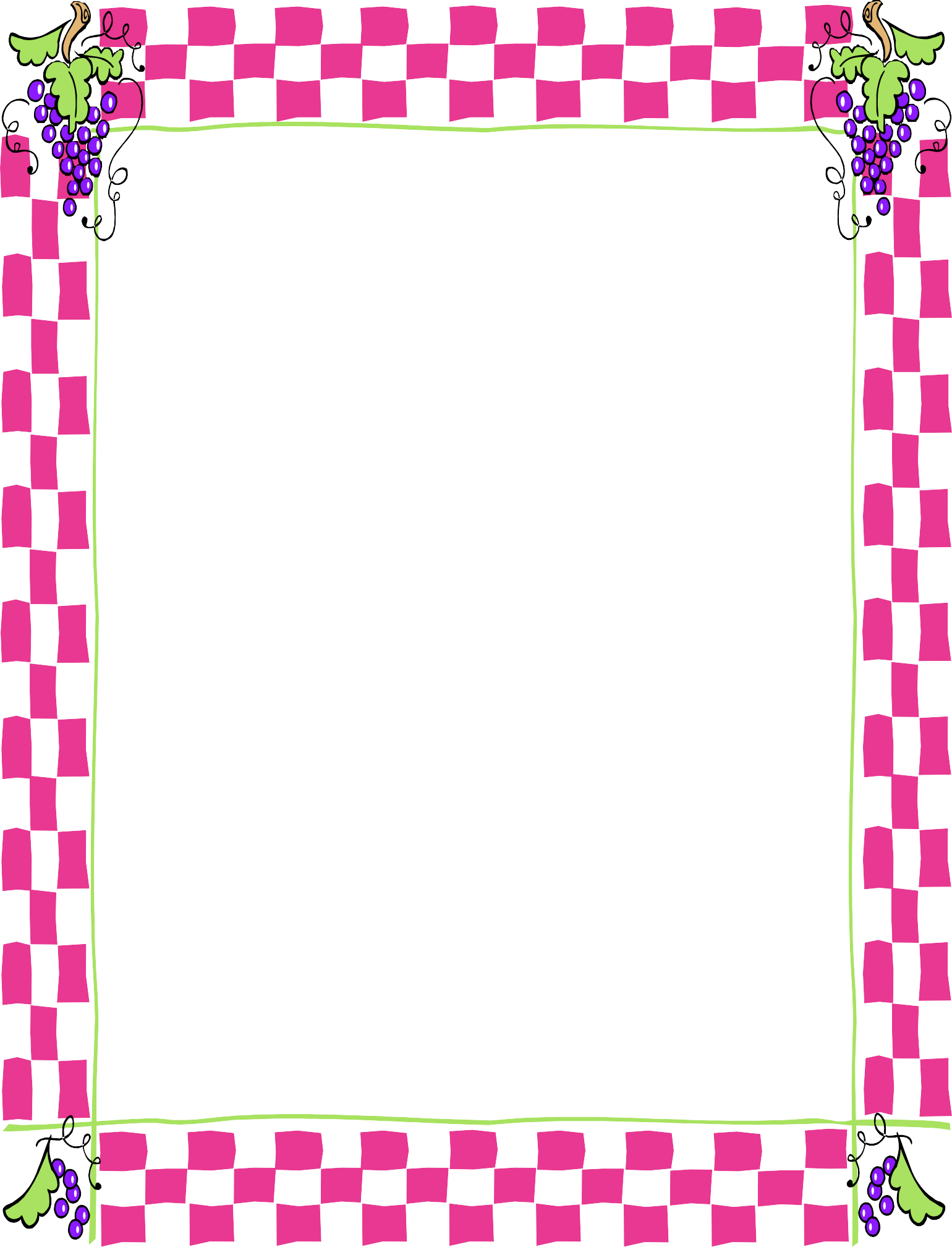 Julian Grape Stomp Festa Winery ApplicationA Julian Chamber of Commerce EventLocated at the Menghini Winery1150 Julian Orchards Drive, Julian, CaliforniaFIRST SATURDAY IN SEPTEMBERDate of Application: 	Name of Winery: 	Contact Name: 	Mailing Address: 	Email:  	Phone: 	Resale License Number:  	VENDORS WILL NEED TO PROVIDE GENERATOR FOR ELECTRICITYBooth size is 10’ by 10’ (Awning or tent required) Cost per booth is:$50 for Julian Chamber of Commerce Members$100 for non membersOnce your application and fee have been received, a letter of confirmation will be mailed to you.Merchandise Vendor Applications must be in 1 week before the event Please return payment and all completed applications to:Julian Chamber of Commerce PO Box 1866,Julian, Ca 92036Phone:  760-765-1857  Fax: 760-765-2544
chamber@julianca.com